ont le plaisir de vous convier à une réunion sur le thèmeAspects de la Transformation Sexuelle Homme-Femme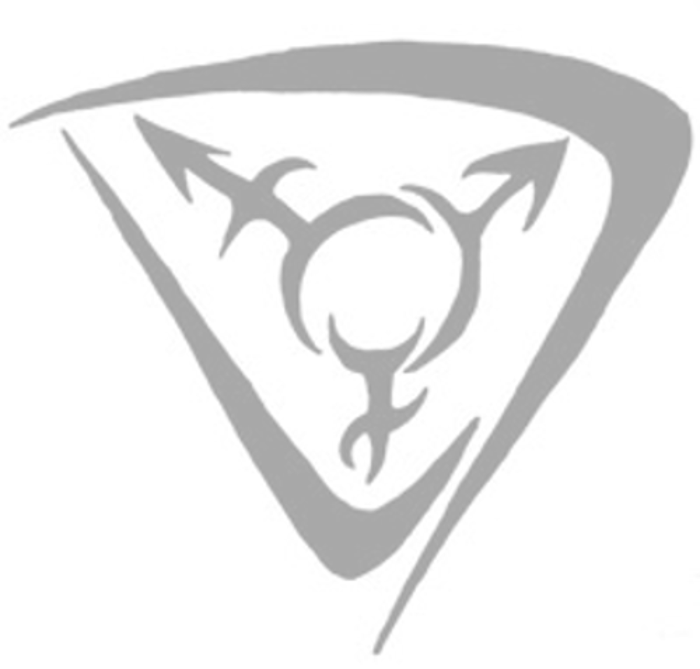 Strasbourg, le 8 décembre 2017 à 15:30Nouvel Hôpital de Strasbourg(Salle Ouest – 5ème étage – ascenseur B)1 place de l'hôpitalOrateursBérénice GARDEL, psychiatre des hôpitauxService de Psychiatrie, Hôpital Foch, SuresnesVéronique PASCAL-VIGNERON, médecin des hôpitauxService d'endocrinologie et maladies métaboliques, Hôpital Brabois, NancyMarc REVOL, professeur des UniversitésService de Chirurgie Plastique, Hôpital Saint-Louis, ParisPrérequis : exclusivement médecins,  paramédicaux concernés par la filière de soinsInscription obligatoire. Merci de faire parvenir votre demande à l'adresse suivante :						 transsexualisme8dec2017@gmail.comPROGRAMME« Aspects de la Transformation Sexuelle Homme-Femme »Strasbourg, le 8 décembre 2017 à 15:3015:30 		Accueil des participants16:00-16:40 	 Evaluation Psychiatrique des Demandes de Transformation Hormono-Chirurgicale  		Homme vers Femme. Bérénice  Gardel16:40-17:20 	 Prise en Charge des Troubles du Genre : le point de vue de l’endocrinologue. 			Véronique Pascal-Vigneron17:20 		Pause17:30-18:30  	Chirurgie de Transformation Périnéale Homme vers Femme. Marc Revol18:30-19:00  	Table Ronde. Bérénice Gardel, Véronique Pascal-Vigneron, Marc RevolAvec la participation des laboratoires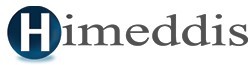 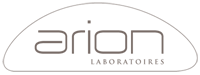 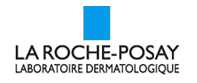 